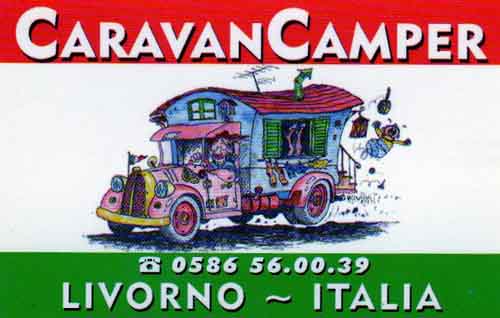 Il sottoscritto :Assegnatario della piazzola nr.:Proprietario del mezzo: Marca: Modello: Targa: Lunghezza: chiede :il cambio di  piazzola per i seguenti motivi: Data:Firma: